Niveau : 3éme année collégialeMatière : Physique-chimie2  Chapitre  Collège : Allal El FassiProf : Youssef El Hamdaoui l’atome                   Structure de l’atome Un atome est décrit par un modèle.Dans le modèle planétaire de Rutherford : un atome est constitué d’un noyau central très petit chargé positivement autour duquel des électrons chargés négativement sont en mouvement Dans le modèle actuel de l’atome : un atome est constitué d’un noyau chargé positivement autour duquel des électrons gravitent en formant un nuage électronique 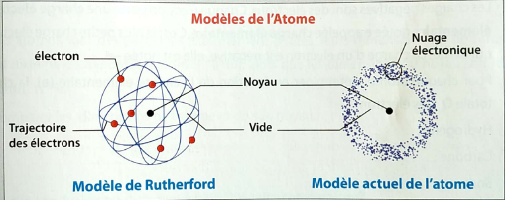 Exemple Ions  l’atome                   Structure de l’atome Un atome est décrit par un modèle.Dans le modèle planétaire de Rutherford : un atome est constitué d’un noyau central très petit chargé positivement autour duquel des électrons chargés négativement sont en mouvement Dans le modèle actuel de l’atome : un atome est constitué d’un noyau chargé positivement autour duquel des électrons gravitent en formant un nuage électronique Exemple Ions  l’atome                   Structure de l’atome Un atome est décrit par un modèle.Dans le modèle planétaire de Rutherford : un atome est constitué d’un noyau central très petit chargé positivement autour duquel des électrons chargés négativement sont en mouvement Dans le modèle actuel de l’atome : un atome est constitué d’un noyau chargé positivement autour duquel des électrons gravitent en formant un nuage électronique Exemple Ions Bonne chanceBonne chanceBonne chance